Appendix 1 The developemnt of activ memberships in sports clubs the last 18 years.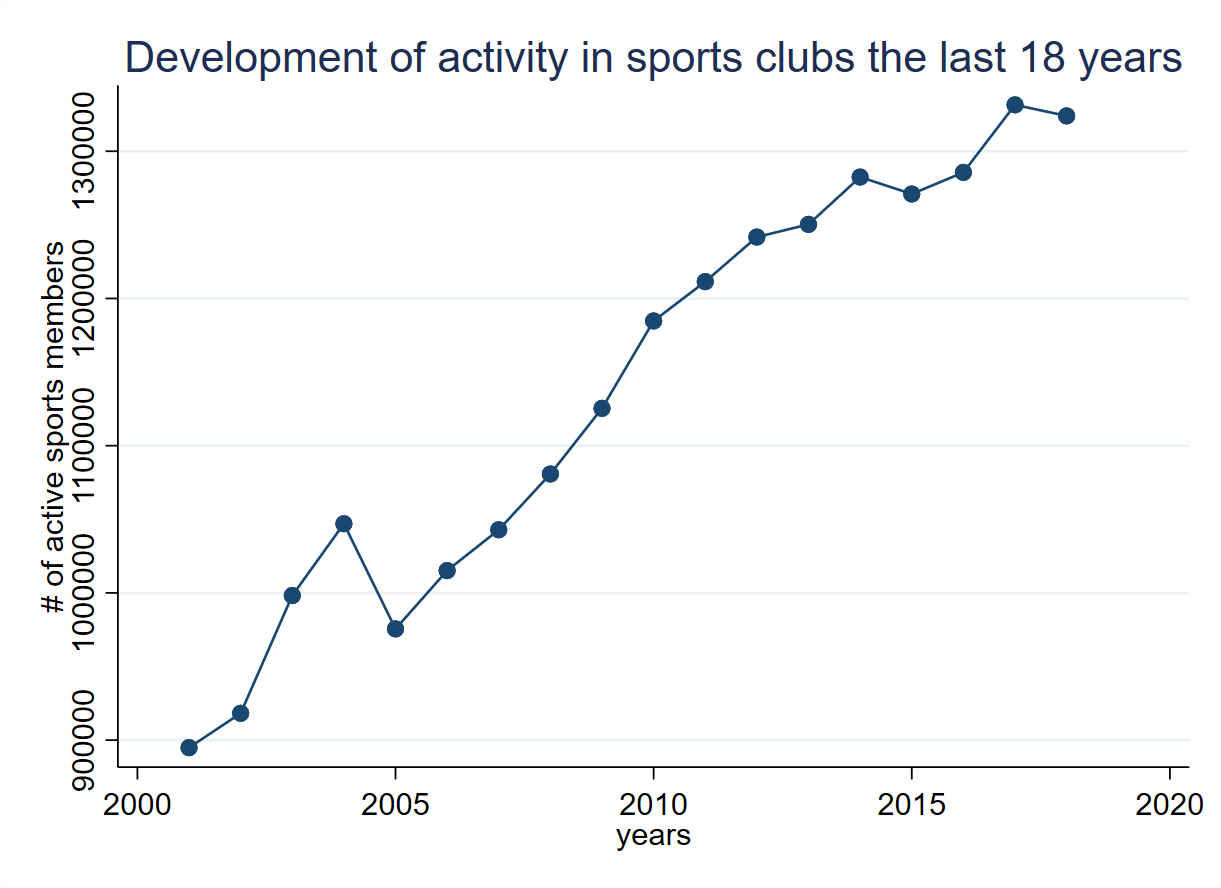 Appendix 2 The developemnt of actual active share in sport clubs of the population 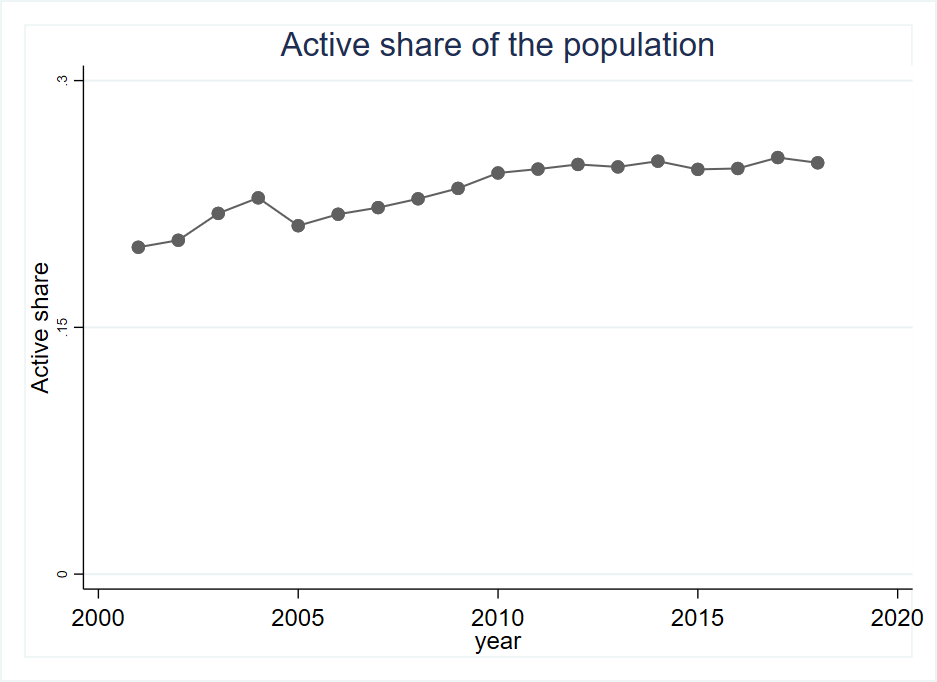 Appendix 3 Actual number of sports facilities per inhabitant in Norway form 2001 until 2018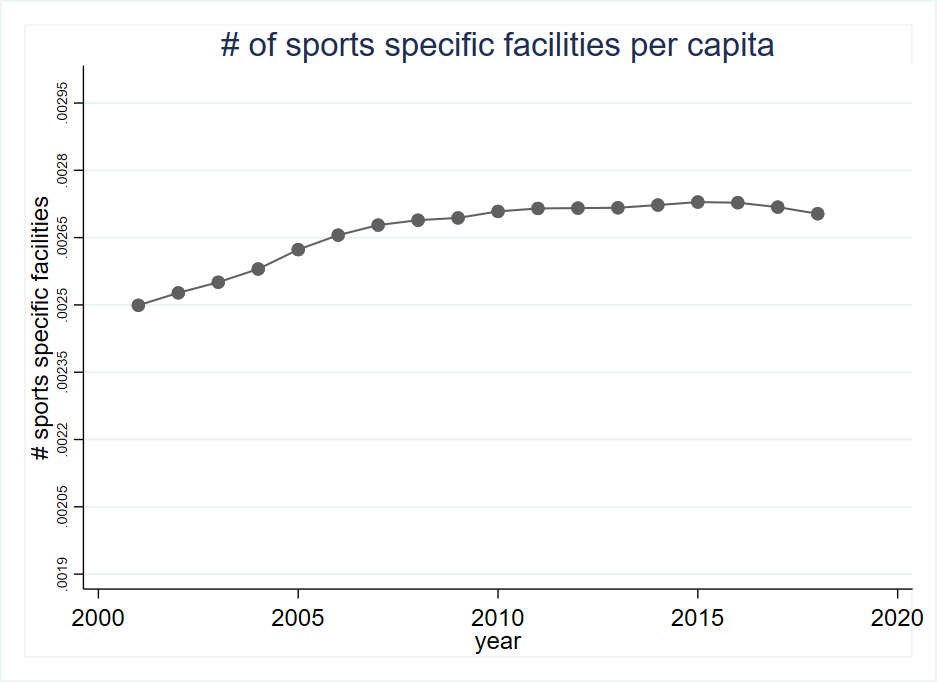 Appendix 4 Desription of how the coplete dataset are created.Building the panel dataWith the provided data, a complete dataset with information on population, active sports members, and the number of sports facilities is built. A full description of how the dataset is built is found in the following chapters.NIF activity data matched with municipality numbersThe provided data from NIF was not specified with the "old" municipality numbers, because of the municipality change in January 2020. In that case, the dataset was constructed by combining several data sources. First of all, the address dataset of all sports clubs in Norway with the given zip code (NIF) matched with the zip codes with data from Bring (Bring, 2020). The zip code data from Bring contains zip codes and their related municipality number before and after the municipality merge in 2020. The file from Bring is not a complete overview of all new and old zip codes for the current period from 2001 to 2018. In addition, a have used information from Erik Bolstad's (Bolstad, u.d.) web site that gives a nearly complete overview of all new and old zip codes in Norway and their respective municipality numbers. The sports club address file from NIF is matched with the zip code list from Bring and leads to a complete sports club address overview where it is possible to identify with the municipality the sports clubs belong too.The complete address list of all sports clubs with municipality numbers is matched with the dataset from NIF with all active members per sports club. The merge gives a new dataset of all municipalities where all active sports members are divided into their respective sports federations, sports club, and age groups. This file contains of the following variables: year, municipality, Sports Federation, Sports club, age group, and activity. The purpose of this report is to look at the differences of all sports federations across all municipalities. In that case, I do not need all the information divided per sports club. The dataset is collapsed per municipality and sports federation. The collapsed dataset contains the variables: year, municipality, Sports Federation, activity for the different age groups.Merging sports facility dataTo extend the dataset with data about sports facilities, the facility data from the Norwegian culture Ministry (Ministry Culture, u.d.), were analyzed. The dataset contains data from all cultural and sports facilities, form sanitary facilities and offices to the major national sports facilities. Since I lock into the area on how the number of sports facilities affects organized sports activity, several facilities have to be removed from the original dataset. Appendix XX provides a total overview of all the facilities removed from the original facility dataset. The facility data contains information on which municipality they belong, by the municipality name. The facility dataset has no information on the municipality number; the data are matched with an extracted file from the dataset "Local Government Dataset" (Fiva, Askill, & Natvik, 2017) with the features municipality name and number.The facility dataset contains multiple variables, and the most important once are facility class (four different classes), facility category, facility type, and year of construction. Some sports facilities are special facilities to be used in one specific sport and others are shared facilities that many different sports have the possibility to use. In my analysis, I want to see if there are some differences across the municipalities for the different sports federations. In that case, I have used the facility category and facility type to identify which facility belongs to which sports federations. Appendix table 6 gives an overview of which sports facilities are connected to each sports federation. Since not every facility it possible to connect to a specific sports federation, and some facilities can be used for many different sports, the facility data are categorized as common facilities and federation specific facilities. Both categories are summed up to the total number of sports facilities available for all sports activities. The facilities are counted after the construction year. The facilities are spread across all the municipalities for the current analyzing period from 2001 to 2018.The complete datasetThe two datasets described above are merged into one dataset with the municipality number as the link between two datasets. Further are population data from NSD for each municipality and age group merged into the dataset, and in the end, are data from the Local Government Dataset merge as a control for the total population in each municipality is correct. In addition, the population control from the Local Government Dataset I have used features for balancing the data and the variable unemployment in addition to the total population.The final dataset contains the following features: year, municipality number, sports federation, active for the different age groups, the population for each age group and the total population, total number of sports facilities, the total number of federation specific sports facilities. All activity, facility, and population data are distributed across all municipalities and years. Appendix 4B Desription of how the coplete dataset are created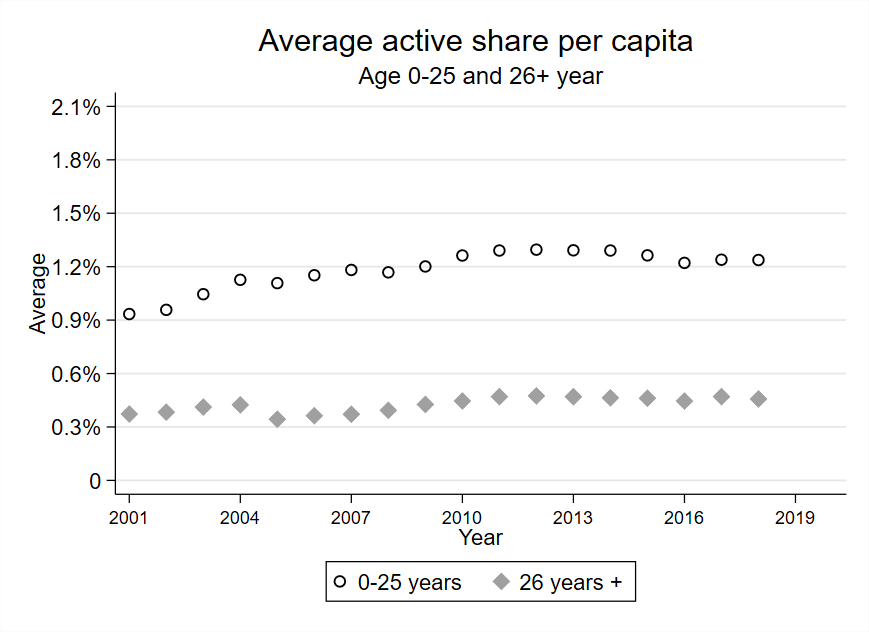 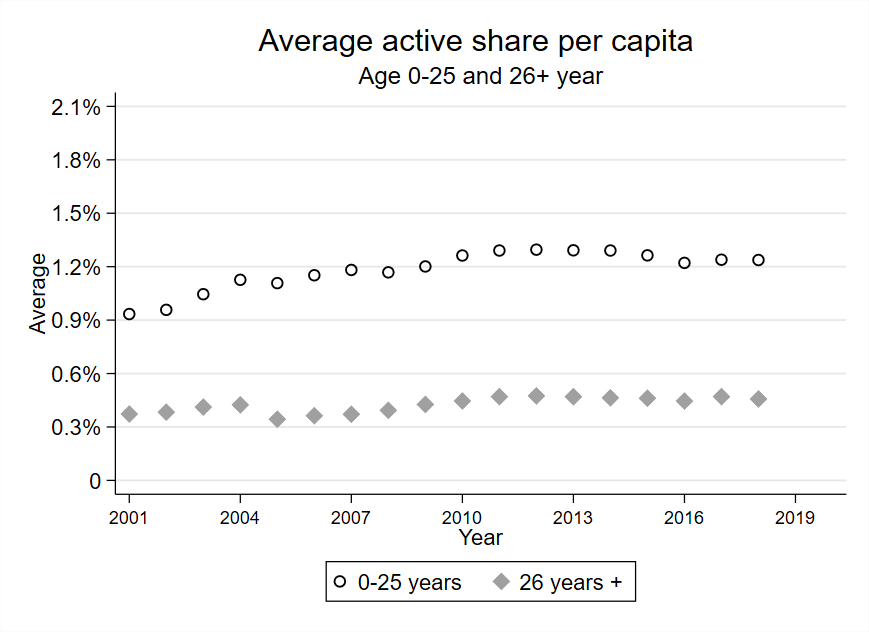 Appendix 5 Removed facility categores form the facility register from the ministyr of culture.Appendix 6 Complete list of how sports facilities matched with their sports federations.Appendix 7 Scatter plot of all observations og the indipandent and the dependent variable.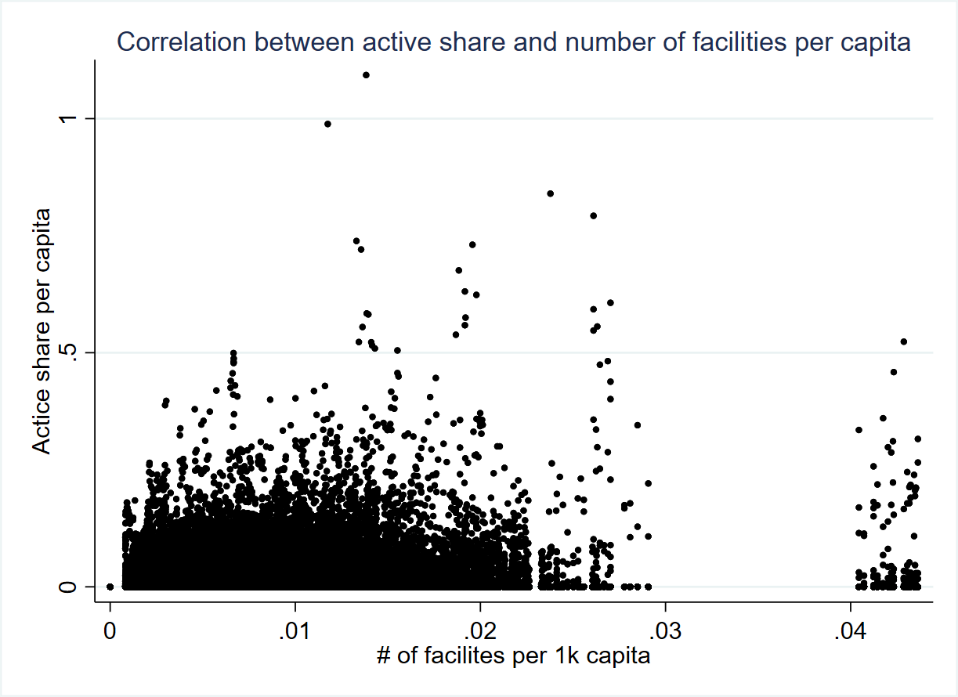 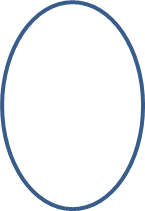 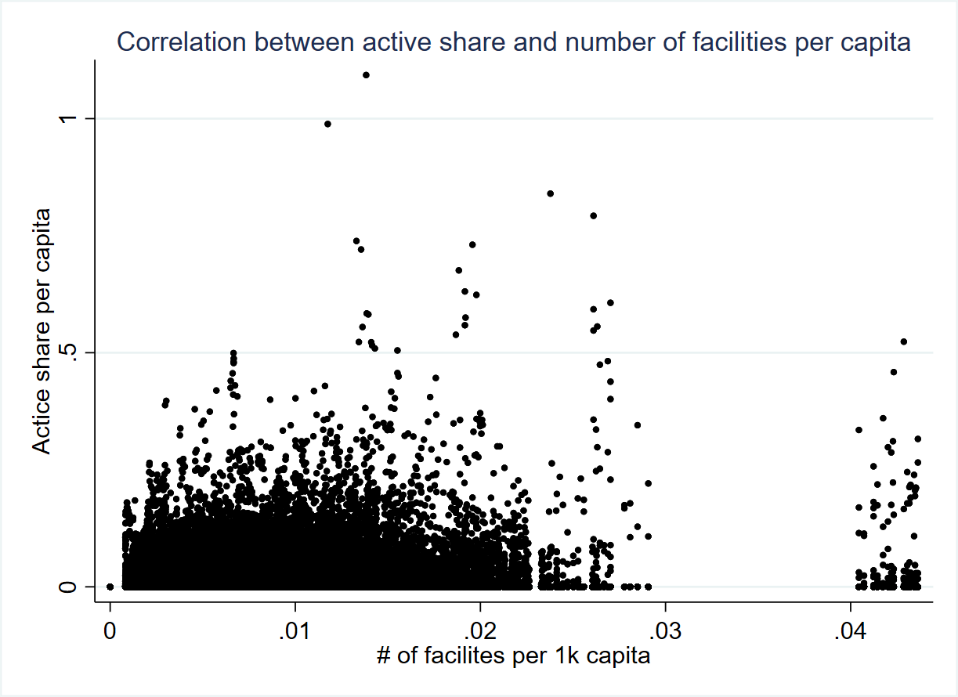 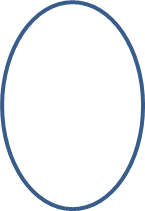 Appendix 8 Statistical mean and standard error for the dependent variable and the independent variable sports specific facilites per capita level and sports common facilities per capita level.  
Summary statistics:   mean sd N by(SFnewcat ) 
Sfnew: Norges Amerikanske Idretters Forbund 
Norges Badmintonforbund 
Norges Bandyforbund 
Norges Basketballforbund 
Norges Bokseforbund 
Norges Bordtennisforbund 
Norges Bryteforbund 
Norges Bueskytterforbund 
Norges Cykleforbund 
Norges Danseforbund 
Norges Dykkeforbund 
Norges Fleridrettsforbund 
Norges Fotballforbund 
Norges Friidrettsforbund 
Norges Golfforbund 
Norges Gymnastikk- og Turnforbund 
Norges Håndballforbund 
Norges Ishockeyforbund 
Norges Kampsportforbund 
Norges Klatreforbund 
Norges Luftsportforbund 
Norges Motorsportforbund 
Norges Orienteringsforbund 
Norges Padleforbund 
Norges Rytterforbund 
Norges Seilforbund 
Norges Skiforbund 
Norges Skiskytterforbund 
Norges Skytterforbund 
Norges Skøyteforbund 
Norges Squashforbund 
Norges Styrkeløftforbund 
Norges Svømmeforbund 
Norges Tennisforbund 
Norges Triatlonforbund 
Norges Volleyballforbund Other Appendix 9  Coefficeints per sports federation for the fixed effects (SFfac_prtotCapita)Standard errors in parentheses* p < 0.05, ** p < 0.01, *** p < 0.001Appendix 10 Show where all sports clubs within golf and gymnastics are represented in Norway by size of the sports club.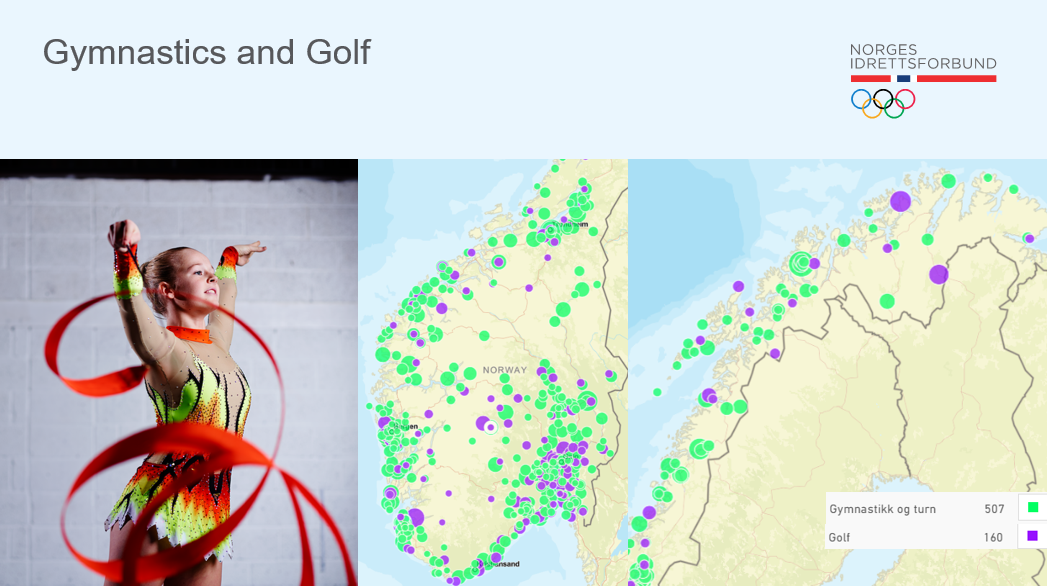 Appendix 11 The split of Norway into south and north.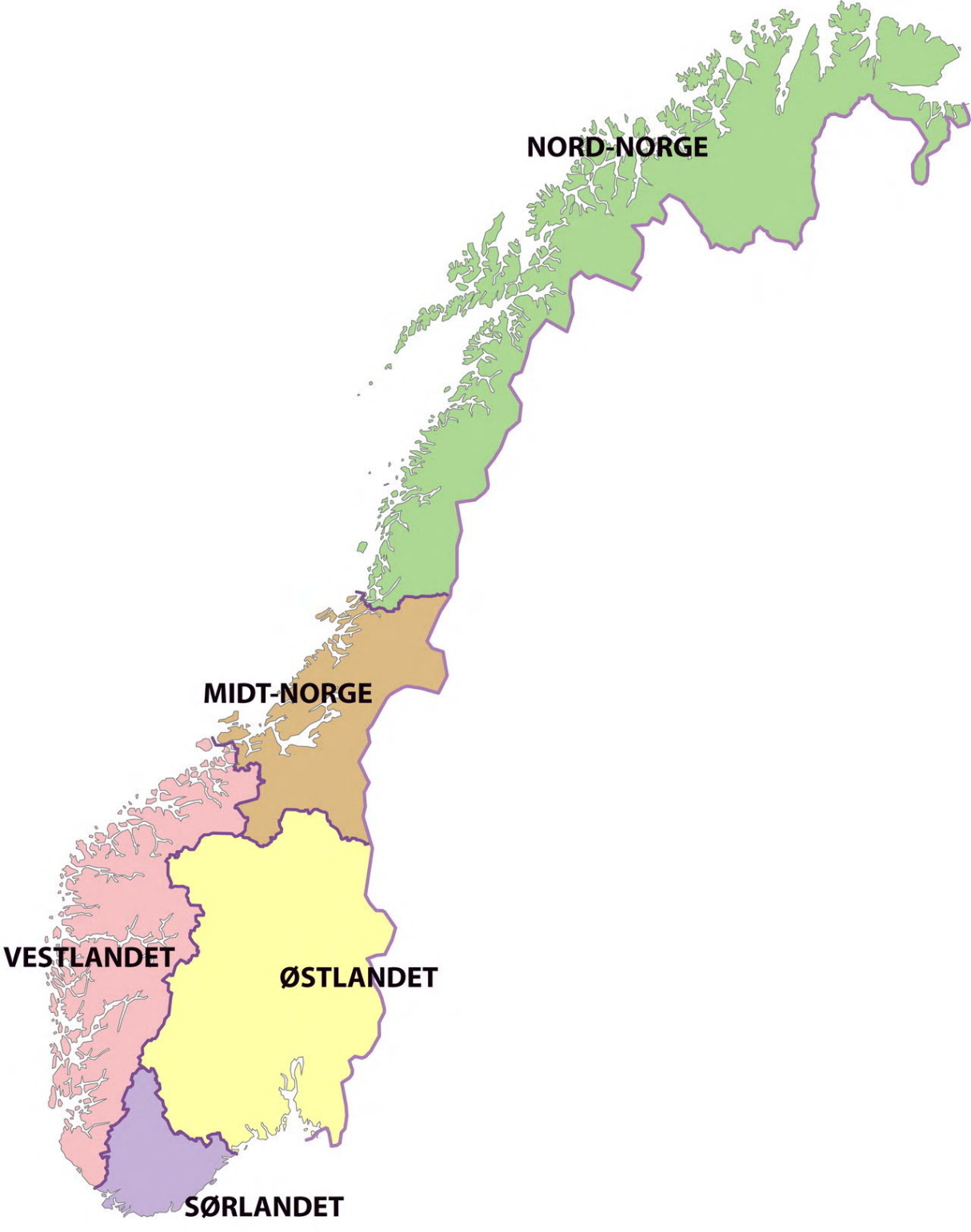 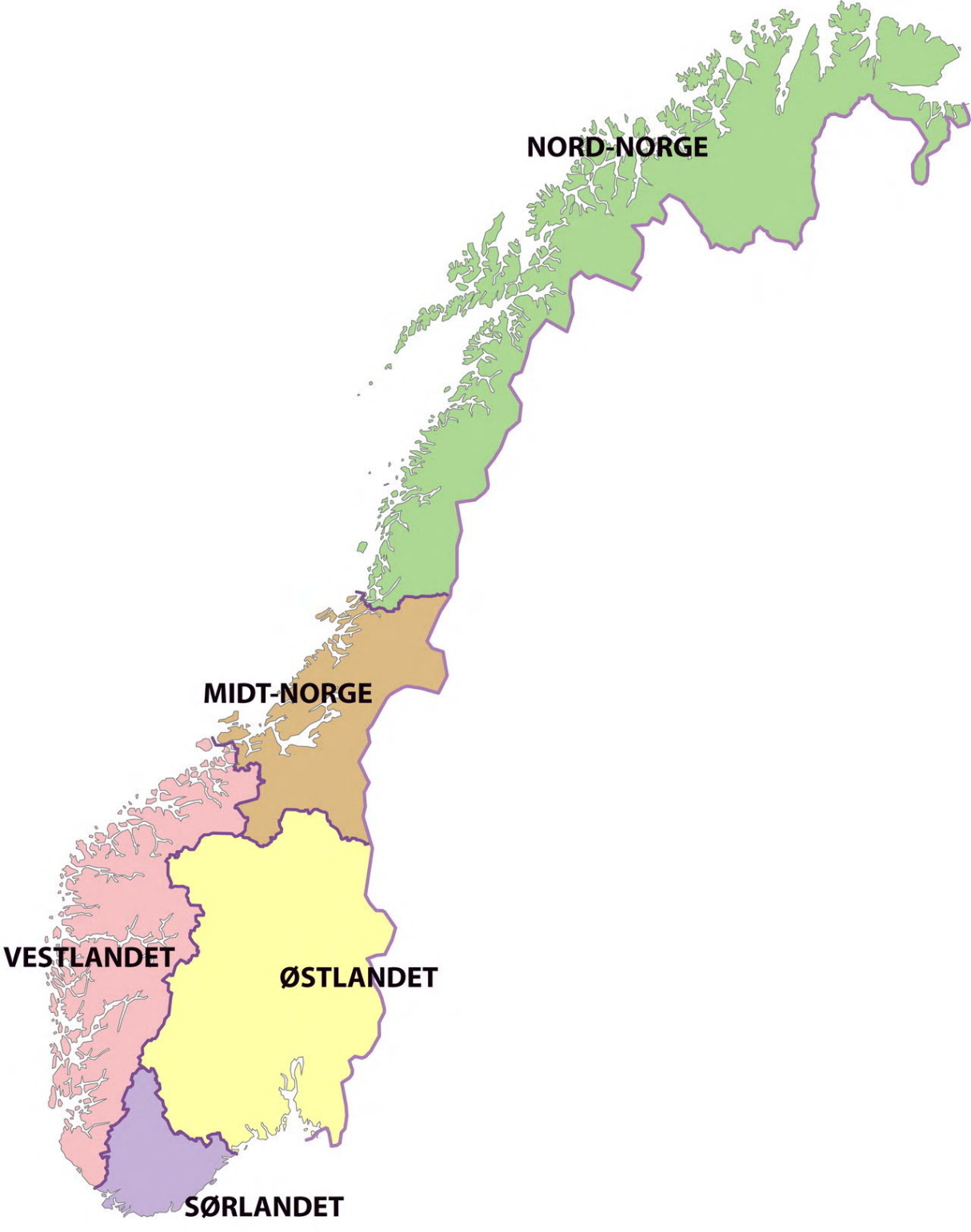 Appendix 12 Number of sports members in Athletics in Oslo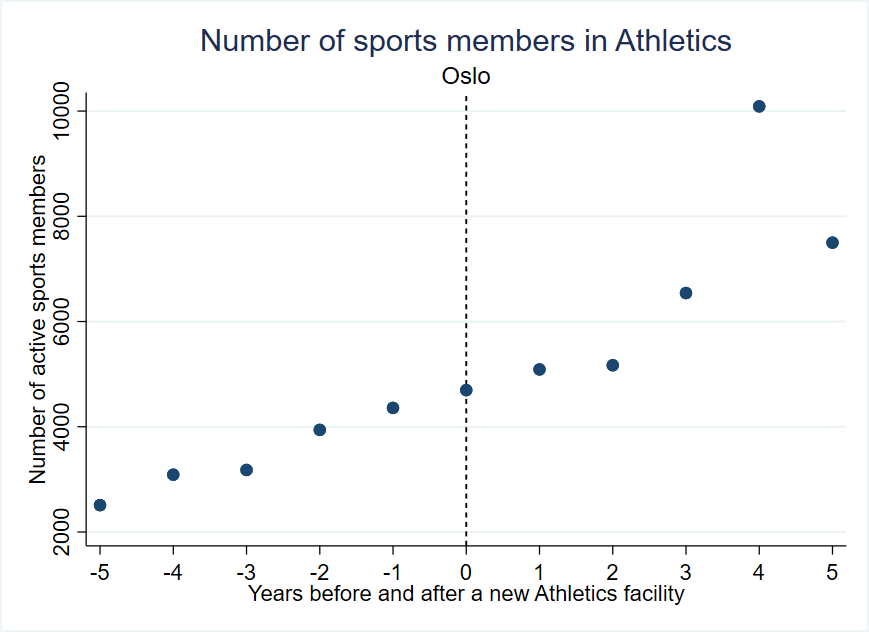 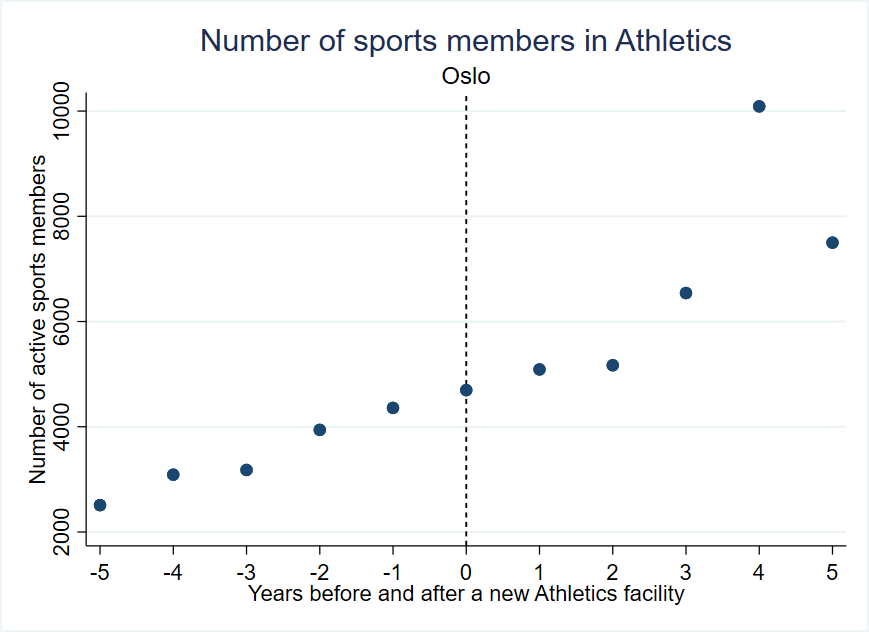 Appendix 13 Number of sports members in Athletics in Arendal, Asker, Kristiansand, Lunner and Tønsberg.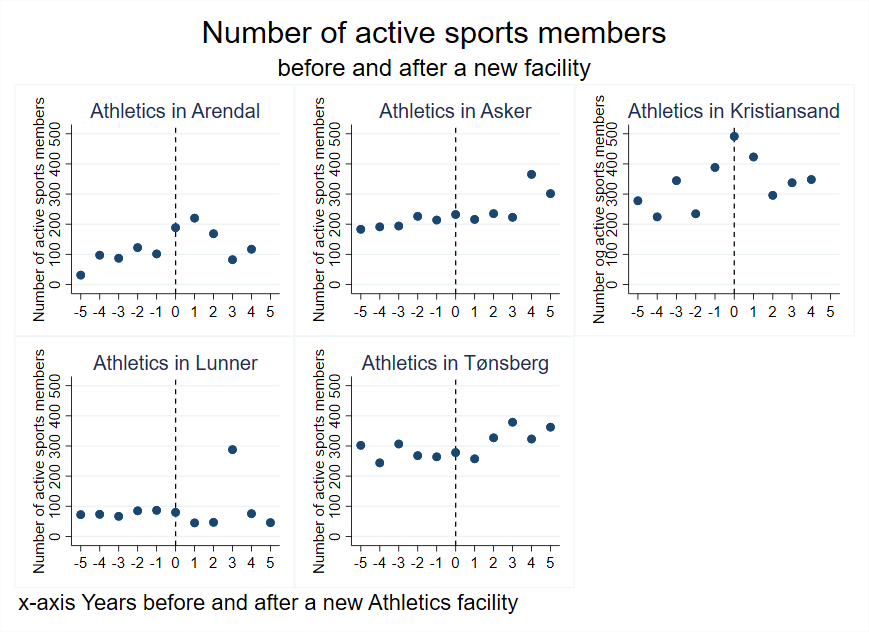 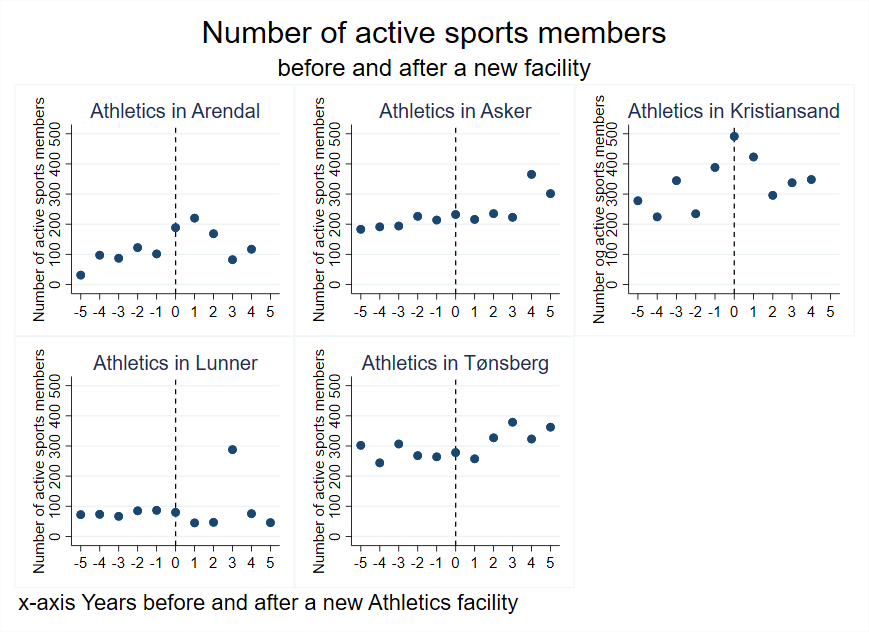 Appendix 14 Number of sports members in Gymnastics in Lunner and Ringerike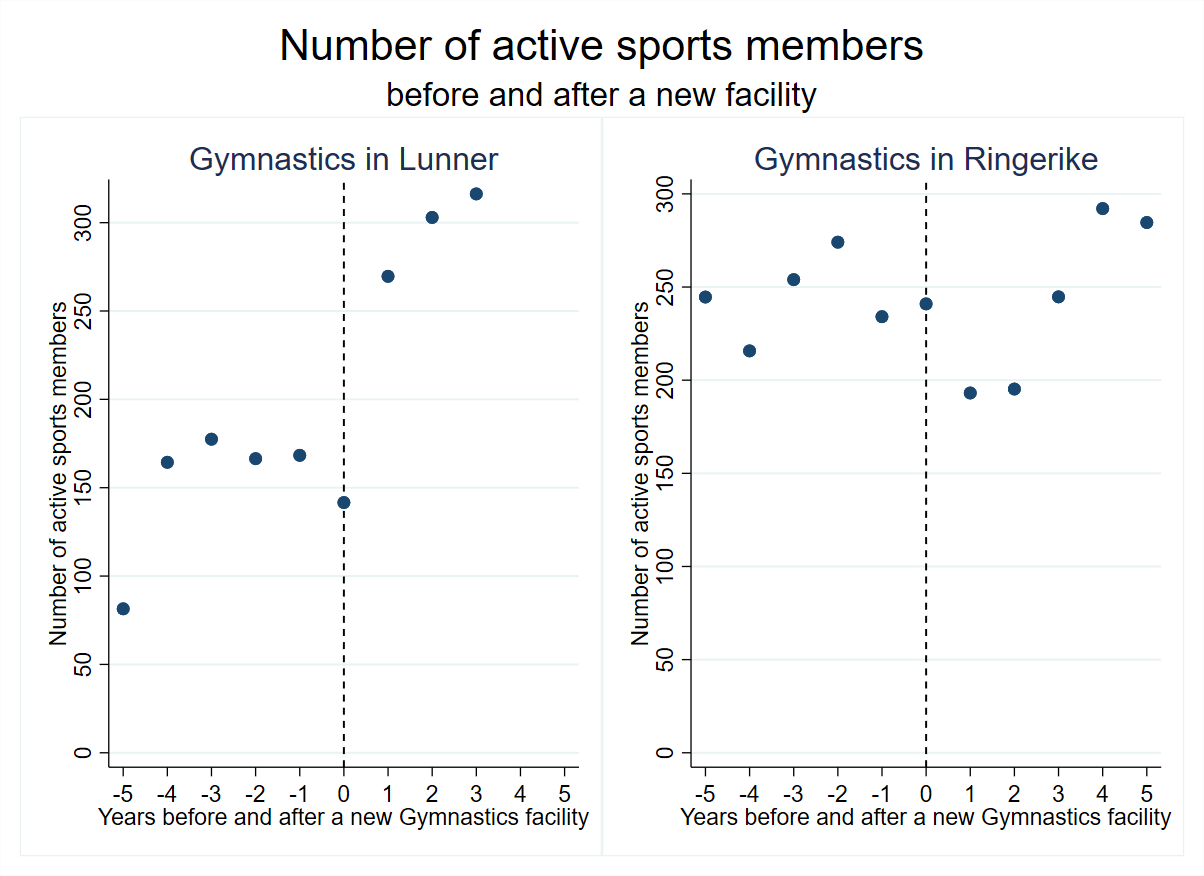 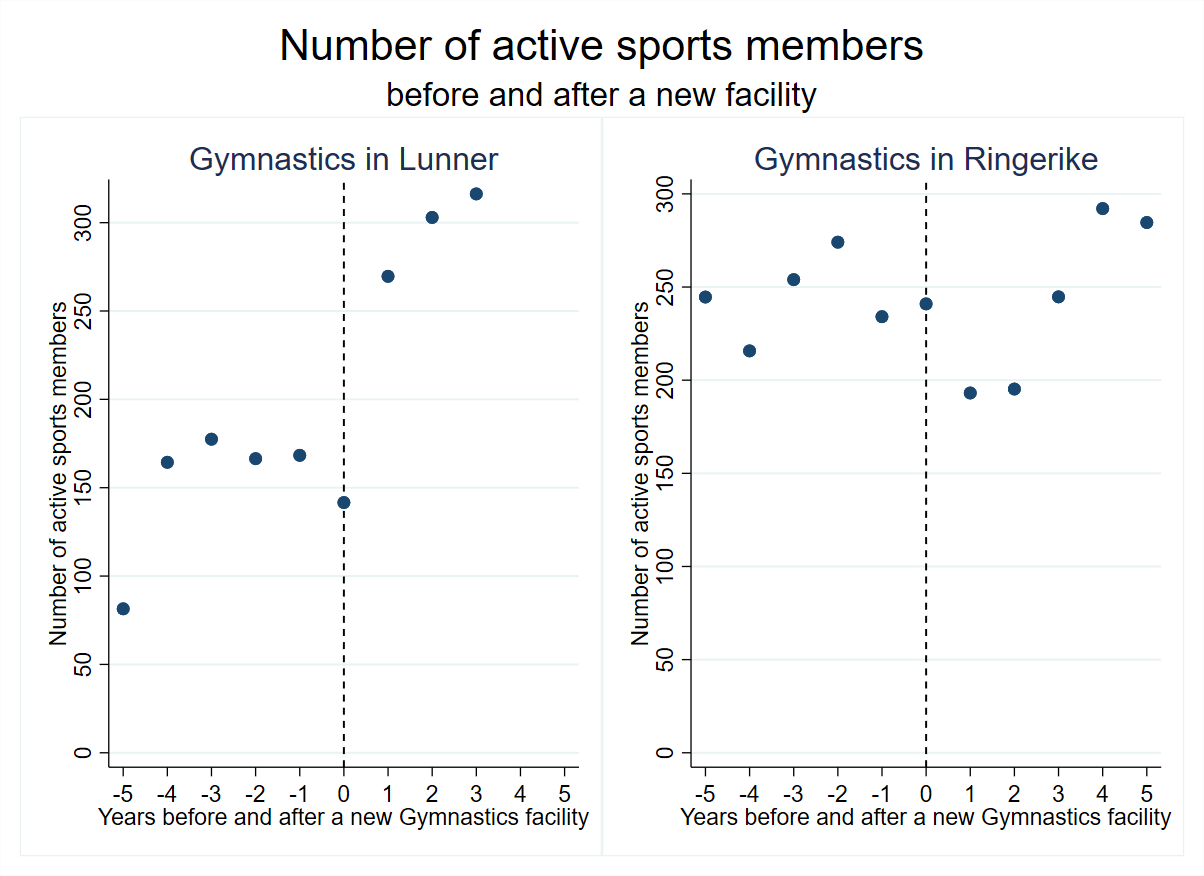 Appendix 15 Number of sports members in Martial arts in Ringerike and Tønsberg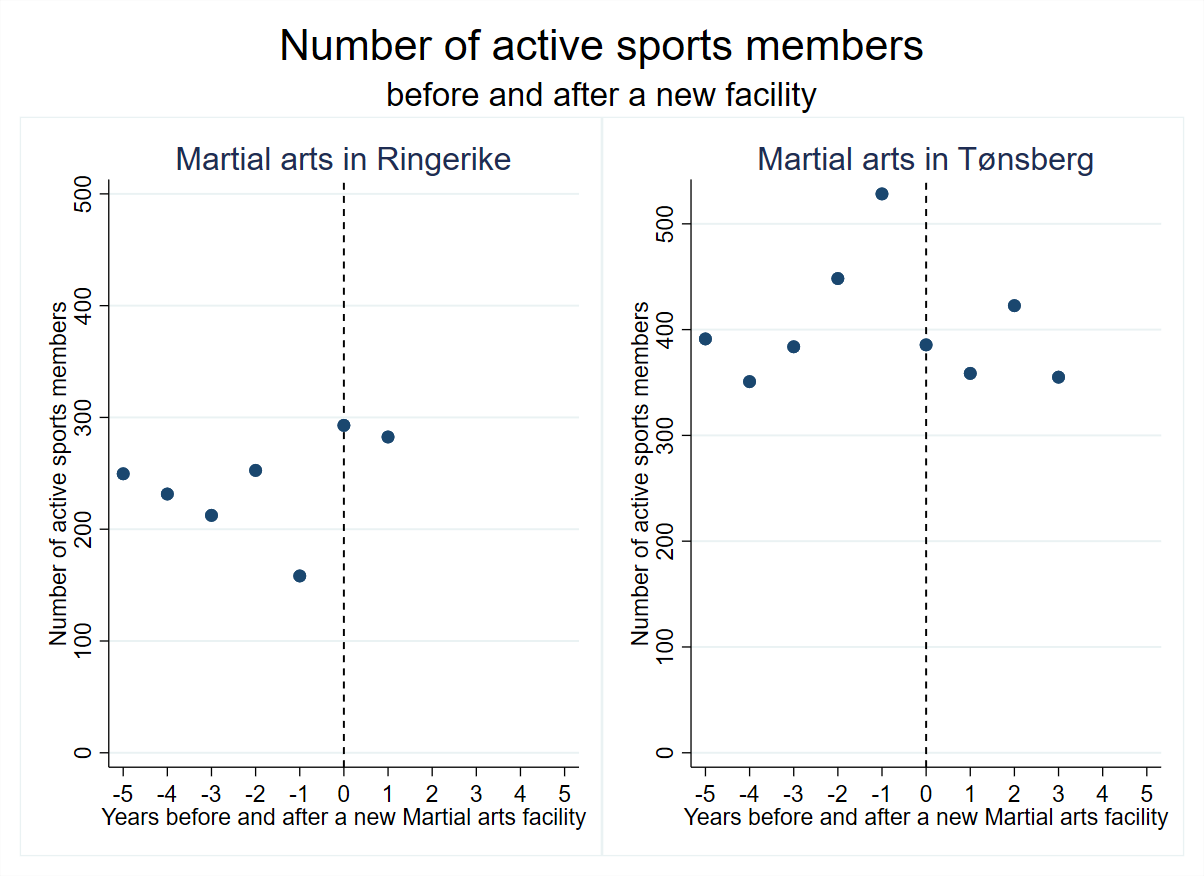 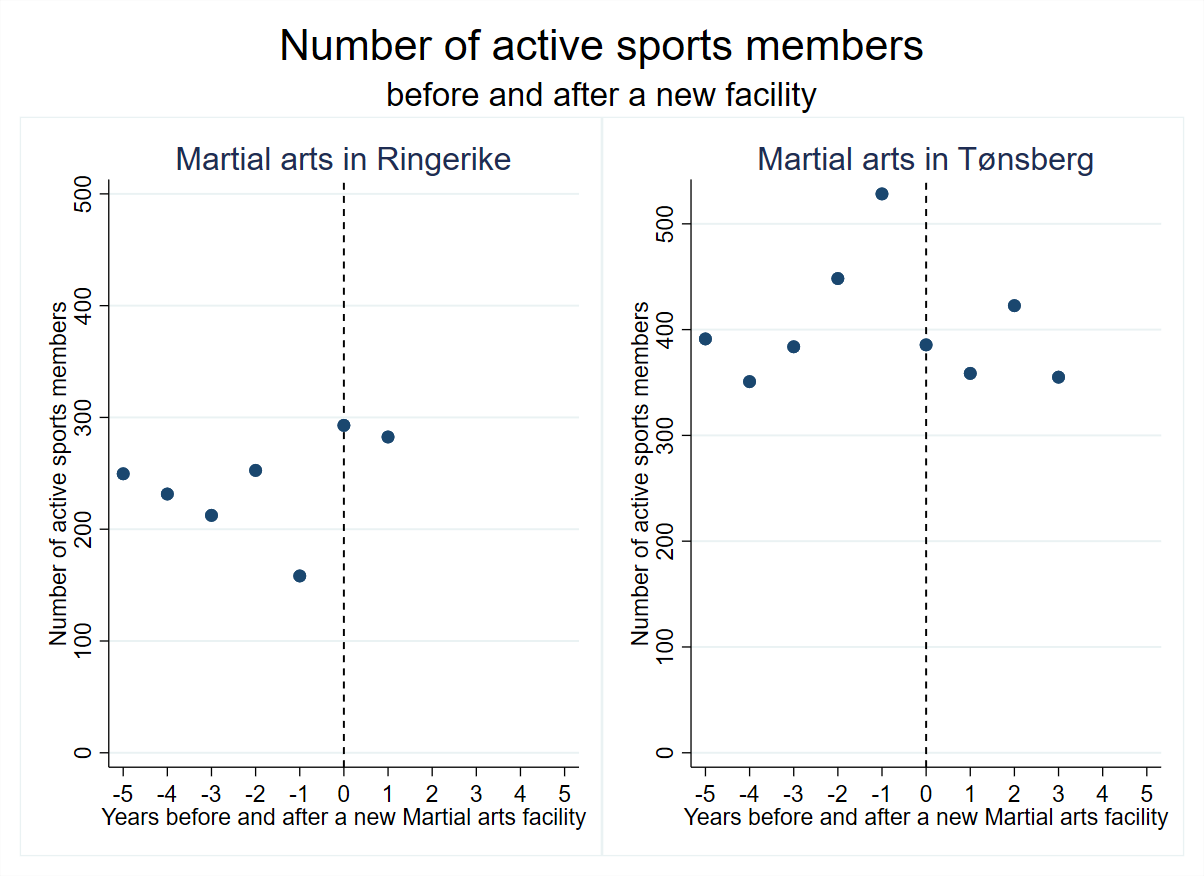 Appendix 13 Activity in a large (Arendal) medium (Gjesdal) and small (Steigen) municipality all sports federations represented in that municipality.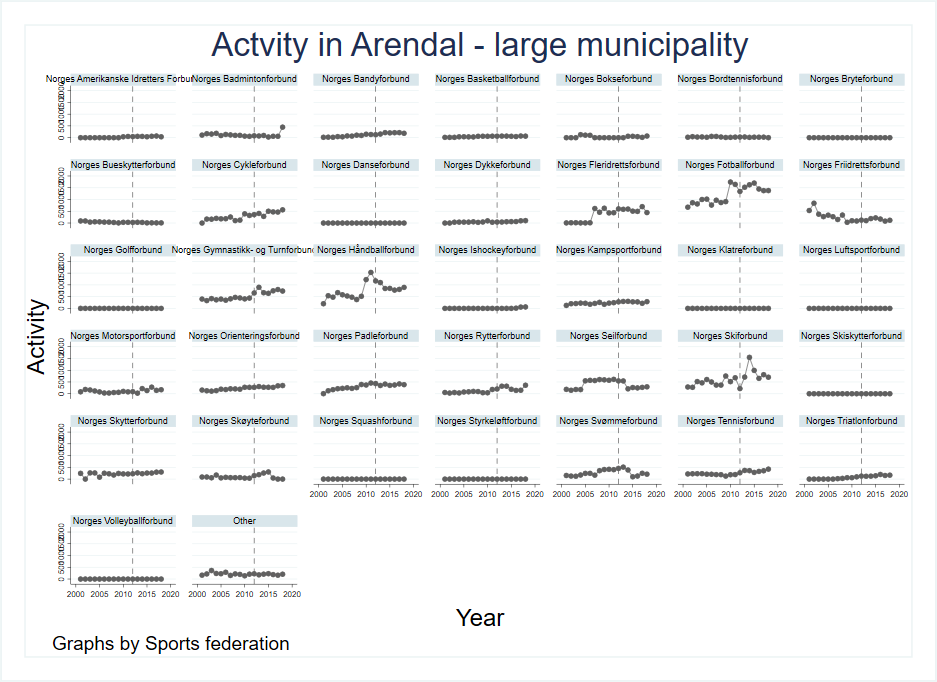 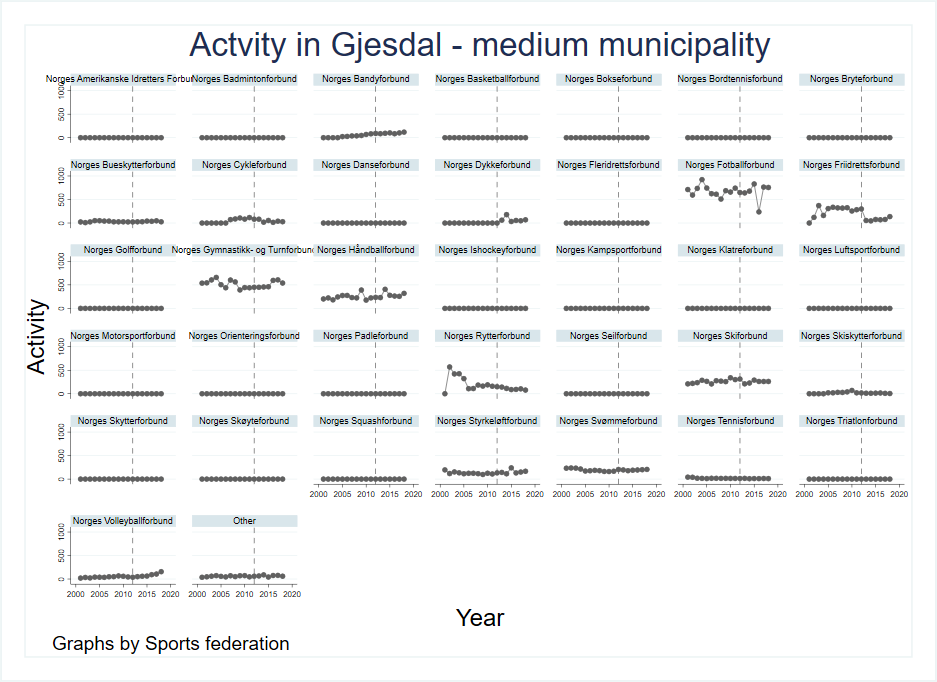 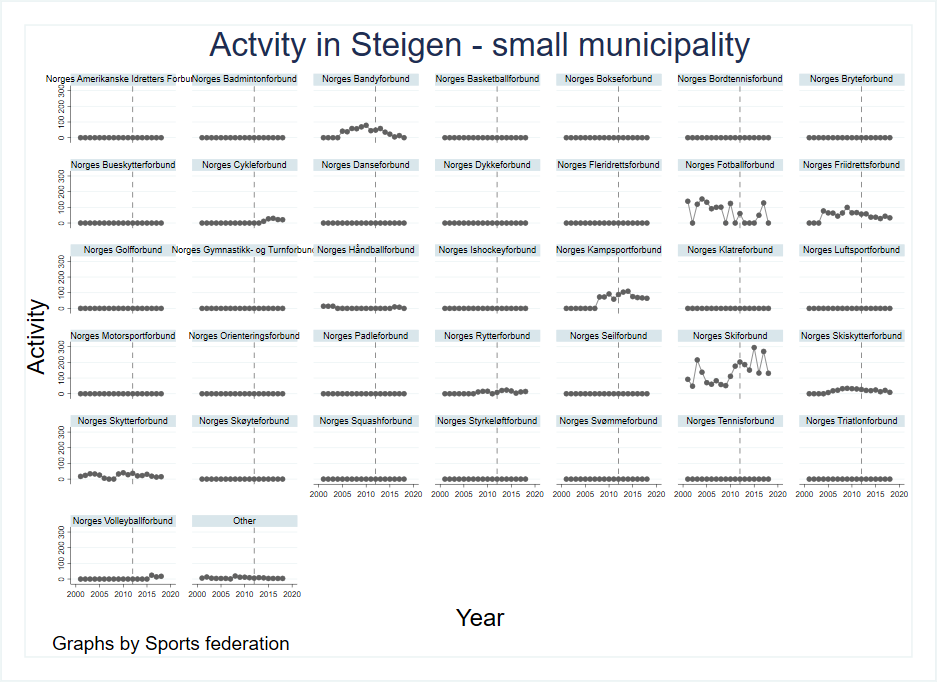 Appendix 14  Estimated coefficients for the subsets in the robustness check. Standard errors in parentheses with clustered at mean level* p < 0.05, ** p < 0.01, *** p < 0.001Standard errors in parentheses with clustered at mean level* p < 0.05, ** p < 0.01, *** p < 0.001Category 1Category 2AnleggsklasseNærmiljøanleggAnleggskategoriFriluftslivsanleggAnleggstypeBadeplassAnleggstypeBibliotekAnleggstypeBåthusAnleggstypeDagsturhytteAnleggstypeFlerbrukslokale for kulturAnleggstypeFlerbruksområde (Ute)AnleggstypeFriluftsområdeAnleggstypeFriplassenAnleggstypeGalleriAnleggstypeGapahukAnleggstypeGarderobebyggAnleggstypeKino KlubbhusAnleggstypeLager- og garasjebyggAnleggstypeMuseumAnleggstypeNærmiljøkartAnleggstypeOrienteringskartAnleggstypeovernattingshytteAnleggstypeParkouranleggAnleggstypeProduksjons og øvel lokalerAnleggstypeReionlat kulturanleggAnleggstypeSanitærbyggAnleggstypeSvenekunst lokaleAnleggstypeSikkringshytteAnleggstypeSkateparkAnleggstypeTurkartAnleggstypeTurstiAnleggstypeTurveiAnleggstypeUtendørs kulturarena  mean  sd  N activesharetot0.0026586 SFfac prtotCapita006586 ComfacuniqePerCapita.001.0016586 activesharetot.001.0046586 SFfac prtotCapita006586 ComfacuniqePerCapita.001.0016586 activesharetot.002.0066586 SFfac prtotCapita006586 ComfacuniqePerCapita.001.0016586 activesharetot0.0016586 SFfac prtotCapita006586 ComfacuniqePerCapita.001.0016586 activesharetot0.0016586 SFfac prtotCapita006586 ComfacuniqePerCapita.001.0016586 activesharetot.001.0026586 SFfac prtotCapita006586 ComfacuniqePerCapita006586 activesharetot.001.0096586 SFfac prtotCapita006586 ComfacuniqePerCapita.001.0016586 activesharetot.001.0056586 SFfac prtotCapita006586 ComfacuniqePerCapita006586 activesharetot.006.0226586 SFfac prtotCapita006586 ComfacuniqePerCapita.001.0016586 activesharetot.001.0186586 SFfac prtotCapita006586 ComfacuniqePerCapita.001.0016586 activesharetot.001.0036586 SFfac prtotCapita006586 ComfacuniqePerCapita.001.0016586 activesharetot.002.0076586 SFfac prtotCapita006586 ComfacuniqePerCapita.001.0016586 activesharetot.062.0346586 SFfac prtotCapita.001.0016586 ComfacuniqePerCapita006586 activesharetot.02.0396586 SFfac prtotCapita006586 ComfacuniqePerCapita006586 activesharetot.021.0546586 SFfac prtotCapita006586 ComfacuniqePerCapita006586 activesharetot.01.0156586 SFfac prtotCapita006586 ComfacuniqePerCapita006586 activesharetot.015.0166586 SFfac prtotCapita006586 ComfacuniqePerCapita.001.0016586 activesharetot0.0026586 SFfac prtotCapita006586 ComfacuniqePerCapita006586 activesharetot.003.0056586 SFfac prtotCapita006586 ComfacuniqePerCapita006586 activesharetot.002.0096586 SFfac prtotCapita006586 ComfacuniqePerCapita006586 activesharetot.002.0126586 SFfac prtotCapita006586 ComfacuniqePerCapita.001.0016586 activesharetot.006.0216586 SFfac prtotCapita006586 ComfacuniqePerCapita006586 activesharetot.005.016586 SFfac prtotCapita006586 ComfacuniqePerCapita.001.0016586 activesharetot.001.0036586 SFfac prtotCapita006586 ComfacuniqePerCapita.001.0016586 activesharetot.005.0126586 SFfac prtotCapita006586 ComfacuniqePerCapita006586 activesharetot.001.0046586 SFfac prtotCapita006586 ComfacuniqePerCapita006586 activesharetot.048.066586 SFfac prtotCapita.001.0026586 ComfacuniqePerCapita006586 activesharetot.003.0086586 SFfac prtotCapita0.0016586 ComfacuniqePerCapita006586 activesharetot.006.0096586 SFfac prtotCapita.001.0016586 ComfacuniqePerCapita006586 activesharetot.001.0056586 SFfac prtotCapita006586 ComfacuniqePerCapita006586 activesharetot0.0016586 SFfac prtotCapita006586 ComfacuniqePerCapita006586 activesharetot.001.0056586 SFfac prtotCapita006586 ComfacuniqePerCapita.001.0016586 activesharetot.006.0126586 SFfac prtotCapita.001.0016586 ComfacuniqePerCapita006586 activesharetot.001.0046586 SFfac prtotCapita006586 ComfacuniqePerCapita006586 activesharetot0.0036586 SFfac prtotCapita006586 ComfacuniqePerCapita.001.0016586 activesharetot.004.0166586 SFfac prtotCapita006586 ComfacuniqePerCapita.001.0016586 activesharetot.004.016586 SFfac prtotCapita006586 ComfacuniqePerCapita.001.0016586(1)Table Tennis(2)Archery(3)Football(4)AthleticsActive share capita levelActive share capita levelActive share capita levelActive share capita level# of sports Facilities per capita level (SFfac_prtotCapita)0.0008 (0.0005)0.0001 (0.0002)0.0054 (0.0029)0.0057 (0.0037)N6586658665866586R2WithinBetweenOverall0.02690.00080.00250.00560.00020.00160.01550.02110.01840.05790.11440.0817(5)Golf(6)Gymnastics(7)Ishockey(8)Martial ArtsActive share capita levelActive share capita levelActive share capita level Active share capita level# of sports Facilities per capita level (SFfac_prtotCapita)0.0109*** (0.0033)0.0011* (0.0005)0.0006 (0.0004)0.0003 (0.0002)N6586658665866586R2WithinBetweenOverall0.02580.26820.21530.03210.09690.05940.01830.00010.00000.08850.04380.0446(9)Climbing(10)Motorsport(11)Riding(12)SailingActive share capita levelActive share capita levelActive share capita levelActive share capita level# of sports Facilities per capita level (SFfac_prtotCapita)0.0032** (0.0010)0.0016 (0.0012)0.0016 (0.0017)0.0011** (0.0004)N6586658665866586R2WithinBetweenOverall0.07180.02680.03610.00740.15740.06620.00510.05560.03440.01750.07820.0673(13)Ski(14)Biathlon(15)Shooting(16)SkatesActive share capita levelActive share capita levelActive share capita levelActive share capita level# of sports Facilities per capita level (SFfac_prtotCapita)0.0034 (0.0115)0.0002 (0.0006)-0.0006 (0.0009)0.0005* (0.0002)N6586658665866586R2WithinBetweenOverall0.02980.31700.13160.01370.09100.02310.02010.00740.00010.00770.07410.0539(17)Squash(18)Swimming(19)TennisActive share capita levelActive share capita levelActive share capita level# of sports Facilities per capita level (SFfac_prtotCapita)0.0000 (0.0000)-0.0001 (0.0004)0.0004 (0.0003)N658665866586R2WithinBetweenOverall0.00670.00070.00320.03300.00130.00920.00610.00820.0079NorwaySouthNorthActive share per capitaActive share per capitaActive share per capita# of sports specific Facilities per capita0.0019***0.0026***0.0012*(0.0004)(0.0006)(0.0005)N24368216742576257R2WithinBetweenOverall0.00420.11420.08360.00410.10950.08600.00520.12810.0707Time fixed effectsYesYesYesSmallMediumLargeActive share per capitaActive share per capitaActive share per capita# of sports specific Facilities per capita0.0015**0.0023***0.0022***(0.0005)(0.0007)(0.0005)N1208058717227787R2WithinBetweenOverall0.00370.12040.07960.0057 0.11360.09240.0153 0.13980.1044Time fixed effectsYesYesYes